ModelDescriptionQuantityPhotoCUBE 500LED LAMP INTEGRATED DRIVERPOWER SUPPLY 220 VOLTS400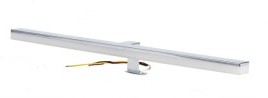 VULCANO 450LED LAMP INTEGRATED DRIVERPOWER SUPPLY 220 VOLTS300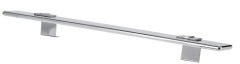 VULCANO 600LED LAMP INTEGRATED DRIVERPOWER SUPPLY 220 VOLTS300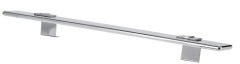 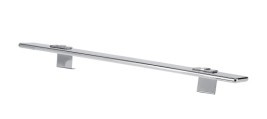 PRISCAUPLIGHTERS CHROMED ALUMINIUM – OPAL GLASS WITH DIRECT CONNECTIONON MIRROR E141000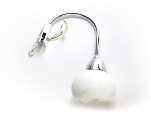 OTHB SNAKEBRONZE LAMP WITH ELECTRIC CONNECTION E14500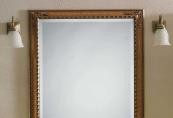 sv lampChromed aluminium Lamp Modern design with frame Connection and integrated driverConnectable to network700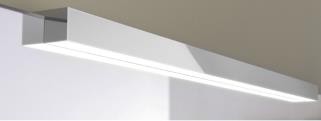 eco led lampUplighters with connection to Frame and mirror3 watt power with integrated Driver to product8000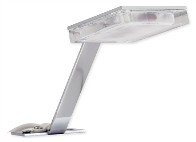 allu 200 ledAluminium Lamp length 200 mm Integrated driver2000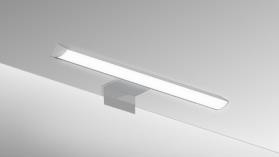 